Zabawa ruchowa: „Śmieci do worka”. Dzieci otrzymują klocki w kolorach:niebieski, żółty, zielony. Dzieci chodzą po dywanie przy muzyce na pauzę zatrzymują się,             a rodzic kładzie kartkę  w jednym z trzech kolorów, na hasło „śmieci do wora” – dzieci kładą klocek w kolorze kartki. Policz kosze na śmieci i powiedz czym się różnią. Pokoloruj największy i najmniejszy z nich.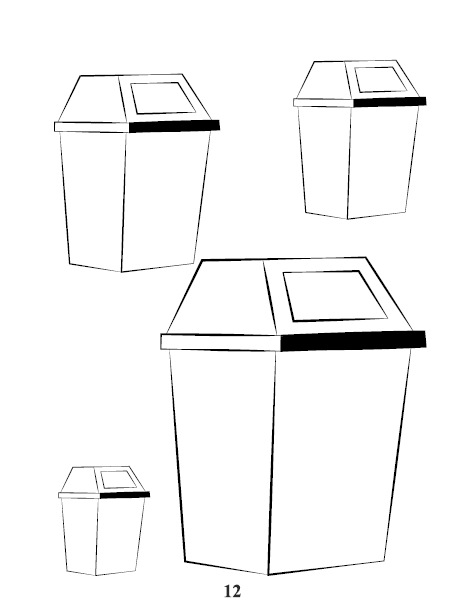 